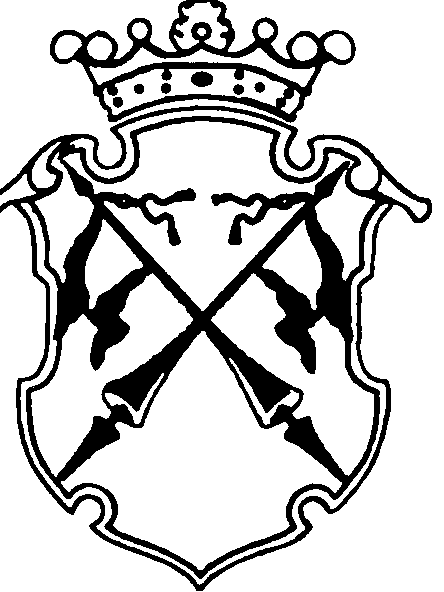 РЕСПУБЛИКА   КАРЕЛИЯКОНТРОЛЬНО-СЧЕТНЫЙ КОМИТЕТСОРТАВАЛЬСКОГО МУНИЦИПАЛЬНОГО РАЙОНАЗАКЛЮЧЕНИЕНА ПРОВЕДЕНИЕ  ФИНАНСОВО-ЭКОНОМИЧЕСКОЙ ЭКСПЕРТИЗЫпроекта постановления администрации Сортавальского муниципального района «Об утверждении ведомственной целевой программы администрации Сортавальского муниципального района «Обеспечение бесплатным питанием обучающихся общеобразовательных организаций из малоимущих семей и обучающихся, являющимися детьми-инвалидами» на 2017 год»«05» мая 2017г.                                                                                  №22Основание для проведения экспертизы: п.7 ч.2 статьи 9 федерального закона от 07.02.2011г. №6-ФЗ «Об общих принципах организации и деятельности контрольно-счетных органов субъектов Российской Федерации и муниципальных образований», ч.2 статьи 157 Бюджетного Кодекса РФ, п.7 статьи 7 Положения о контрольно-счетном комитете Сортавальского муниципального района, утвержденного Решением Совета Сортавальского муниципального района от 26.01.2012г. №232, подпункт 2 п.1 статьи 5 «Положения о бюджетном процессе в Сортавальском муниципальном районе», утвержденного Решением Совета Сортавальского муниципального района от 24.12.2015г. №171 Цель экспертизы : оценка финансово-экономических обоснований на предмет обоснованности расходных обязательств бюджета Сортавальского муниципального района в проекте постановления администрации Сортавальского муниципального района  «Об утверждении ведомственной целевой программы администрации Сортавальского муниципального района «Обеспечение бесплатным питанием обучающихся общеобразовательных организаций из малоимущих семей и обучающихся, являющимися детьми-инвалидами» на 2017 год».Предмет экспертизы : проект постановления администрации Сортавальского муниципального района «Об утверждении ведомственной целевой программы администрации Сортавальского муниципального района «Обеспечение бесплатным питанием обучающихся общеобразовательных организаций из малоимущих семей и обучающихся, являющимися детьми-инвалидами» на 2017 год» .Проект постановления администрации Сортавальского муниципального района «Об утверждении ведомственной целевой программы администрации Сортавальского муниципального района «Обеспечение бесплатным питанием обучающихся общеобразовательных организаций из малоимущих семей и обучающихся, являющимися детьми-инвалидами» на 2017 год» (далее – проект Постановления) с приложением  «Паспорт Ведомственной целевой программы «Обеспечение бесплатным питанием обучающихся общеобразовательных организаций из малоимущих семей и обучающихся, являющимися детьми-инвалидами» на 2017 год (далее – Паспорт ВЦП) представлен на экспертизу в Контрольно-счетный комитет Сортавальского муниципального района (далее- Контрольно-счетный комитет) 04 апреля 2017 года.Контрольно - счетный комитет Сортавальского муниципального района произвел экспертизу представленных МКУ «Управление образованием Сортавальского муниципального района» документов по проекту Постановления. Рассмотрены следующие материалы по указанному проекту:Проект Постановления- на 1 л.; Паспорт ВЦП - на 5л.;Приложение №1 к Паспорту ВЦП «Перечень мероприятий программы с финансовым обеспечением (далее Приложение №1) – 2л.;Копия Соглашения о предоставлении из бюджета Республика Карелия субсидий на софинансирование расходных обязательств по организации адресной социальной помощи малоимущим семьям, имеющих детей, в рамках реализации пункта 8 Перечня мероприятий ведомственной целевой программы оказания гражданам государственной  социальной помощи «Адресная социальная помощь» на 2017г. (далее- Соглашение)- 8л..Рассмотрев указанные документы, Контрольно - счетный комитет Сортавальского муниципального района пришел к следующим выводам:Полномочия по установлению расходных обязательств подтверждены.Паспорт программы соответствует  форме согласно Приложению 1 к Порядку разработки, утверждения и реализации ведомственных целевых программ, утвержденный постановлением администрации Сортавальского муниципального района от 27.05.2010г. №67 (далее-Порядок). В описательной части не в полной мере раскрыто содержание проблемы. Отсутствует увязка проблемы питания детей из малообеспеченных семей и детей-инвалидов с полномочиями, установленными п.11 ст. 15 Федерального закона №131-ФЗ. Цель программы «сохранение и укрепление здоровья…»  не отвечает полномочию «организация предоставления общедоступного и бесплатного образования по общеобразовательным программам». Кроме того, в виду не полного обоснования проблемы не представляется возможным определить соответствие цели программы поставленной проблеме. Поставленная задача также не взаимоувязана с полномочием, определенным п.11 ст.15 Федерального закона №131-ФЗ.В программе определены количественные целевые индикаторы, но данные целевые индикаторы не соответствуют п.1.1 Соглашения (учебный день х на одного обучающегося данной категории= человеко-день)В Приложении №1 к паспорту ВЦП «Перечень мероприятий программы с финансовым обеспечением» отсутствует сам перечень мероприятий.В разделе «Механизм реализации программы» отсутствует конкретный порядок реализации всех мероприятий, указанных в п.2.2.6 Соглашения и в соответствии с которыми устанавливаются расходные обязательства бюджета СМР (в т.ч. порядок принятия расходных обязательств по оплате коммунальных услуг, связанных с организацией питания детей из малообеспеченных семей и детей-инвалидов). В разделе «Ресурсное обеспечение Программы» приведено финансовое обеспечение, предусмотренное за счет средств субсидии на софинансирования расходов, связанных с исполнением полномочий местного значения, а также за счет средств местного бюджета.        В данном разделе определена сумма на обеспечение питанием одного обучающегося в размере 56 рублей в день. Однако, в соответствии с п.8 мероприятий ведомственной целевой программы оказания гражданам государственной социальной помощи «Адресная помощь» данная сумма применяется для расчета объема субсидии из бюджета РК местным бюджетам. Таким образом, определенная в Программе сумма обеспечения питанием одного обучающегося в учебный день является только 80 процентов от суммы объема финансовой потребности Программы.  Программа содержит механизм распределение полномочий и ответственности между главным распорядителем и подведомственными учреждениями- центрами ответственности, отвечающими за её реализацию. В текстовой части приведен расчет коэффициентов эффективности –показателей эффективности расходования бюджетных средств, рассчитанный исходя из целевого показателя – количество обучающихся, что не соответствует Соглашению (количество человеко-дней)В разделе «Описание ожидаемых результатов реализации Программы»  спрогнозированы результаты не соответствующие стратегической цели ведомства, определенные п.11 ст.15 Федерального закона №131-ФЗ .ЗАМЕЧАНИЯВ описательной части не в полной мере раскрыто содержание проблемы. Отсутствует увязка проблемы питания детей из малообеспеченных семей и детей-инвалидов с полномочиями, установленными п.11 ст. 15 Федерального закона №131-ФЗ.Цель программы «сохранение и укрепление здоровья…»  не отвечает полномочию «организация предоставления общедоступного и бесплатного образования по общеобразовательным программам». Кроме того, в виду не полного обоснования проблемы не представляется возможным определить соответствие цели программы поставленной проблеме. Поставленная задача также не взаимоувязана с полномочием, определенным п.11 ст.15 Федерального закона №131-ФЗ.В программе определены количественные целевые индикаторы, но данные целевые индикаторы не соответствуют п.1.1 Соглашения (учебный день х на одного обучающегося данной категории= человеко-день). В Приложении №1 к паспорту ВЦП «Перечень мероприятий программы с финансовым обеспечением» отсутствует сам перечень мероприятий.В разделе «Механизм реализации программы» отсутствует конкретный порядок реализации всех мероприятий, указанных в п.2.2.6 Соглашения и в соответствии с которыми устанавливаются расходные обязательства бюджета СМР (в т.ч. порядок принятия расходных обязательств по оплате коммунальных услуг, связанных с организацией питания детей из малообеспеченных семей и детей-инвалидов). В разделе «Ресурсное обеспечение Программы» определена сумма на обеспечение питанием одного обучающегося в размере 56 рублей в день. Однако, в соответствии с п.8 мероприятий ведомственной целевой программы оказания гражданам государственной социальной помощи «Адресная помощь» данная сумма применяется для расчета объема субсидии из бюджета РК местным бюджетам. Таким образом, определенная в Программе сумма обеспечения питанием одного обучающегося в учебный день является только 80 процентов от суммы объема финансовой потребности Программы. В текстовой части приведен расчет коэффициентов эффективности –показателей эффективности расходования бюджетных средств, рассчитанный исходя из целевого показателя – количество обучающихся, что не соответствует Соглашению (количество человеко-дней).В разделе «Описание ожидаемых результатов реализации Программы»  спрогнозированы результаты не соответствующие стратегической цели ведомства, определенные п.11 ст.15 Федерального закона №131-ФЗ .ЗАКЛЮЧЕНИЕ: Контрольно-счетный комитет Сортавальского муниципального района, проверив представленные МКУ «Управление образованием Сортавальского муниципального района» документы к проекту Постановления рекомендует отклонить проект Постановления в связи с тем, что Паспорт ВЦП требует доработки.Председатель Контрольно-счетного комитета                  		Н.А. Астафьева